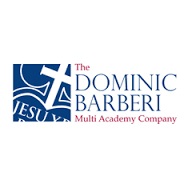 Background information for IT tender.About The Dominic Barberi Multi Academy CompanyThe Dominic Barberi Multi Academy Company is a Catholic multi academy trust based in Oxfordshire that was founded in 2017. Our seven Academies are part of the Catholic Archdiocese of Birmingham family of Catholic Schools.The Academies' shared mission within the Company and the Archdiocese is to be part of the Church's mission, to make Christ known to all people, placing Christ and the teaching of the Catholic Church at the centre of people's lives. By putting Christ and the teaching of the Catholic Church at the centre of the educational enterprise the Company & Academies' roots: pupils' spiritual, moral, social and cultural development; the quality of teaching and learning; and the formation of culture and of our society, in Him.This educative mission is pursued through the Company & Academies' interaction with all other academies in the communion, the local Church, families, the wider educational community and society at large. The Company and Academies shall collaborate with each other and also co-operate with: other Catholic schools and academies; other local schools; charities; statutory bodies; and voluntary bodies based on the call of the Gospel, to serve those in need.There are seven academy schools in the DBMAC.St Joseph’s Catholic Primary School, Thame.St John Fisher Catholic Primary School, Littlemore, Oxford.Our Lady’s Catholic Primary School, Cowley, Oxford.St Gregory the Great Catholic School, Cowley, Oxford (Through school 4-19).St Thomas More Catholic Primary School, Kidlington, Oxford.Our Lady of Lourdes Catholic Primary School, Witney.St Joseph’s Catholic Primary School, Carterton.Current situation.Currently the DBMAC has two IT support providers. It has been decided that in order to develop the IT strategy the DBMAC would benefit from having one company delivering to six primary schools. In addition, an occasional presence is expected within the Primary School of St Gregory The Great , Oxford such that staff are involved with agreed CPD and primary wide IT initiatives. No direct IT support for users is required at St Gregory The Great  all through school. We would recommend you view this as “6.2 schools” for that reason.This tender process is designed to select the organisation that can demonstrate best value in the delivery of IT support.Objectives for the DBMAC IT support services.We are looking for an IT organisation with:Extensive experience of providing services to primary schools.Ability to offer a flexible, local and responsive service.Ability to work in partnership with academy schools and linking IT to the curriculum.A commitment to work to the highest professional standards.Sympathy with and commitment to upholding the values of the DBMAC.Contract start dates.The start date for the contracts will be 1st June 2018.